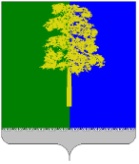 Муниципальное образование Кондинский районХанты-Мансийского автономного округа – ЮгрыАДМИНИСТРАЦИЯ КОНДИНСКОГО РАЙОНАПОСТАНОВЛЕНИЕВ соответствии с Земельным кодексом Российской Федерации, Федеральным законом от 27 июля 2010 года № 210-ФЗ «Об организации предоставления государственных и муниципальных услуг», руководствуясь статьей 27 Устава Кондинского района, администрация Кондинского района постановляет:1. Внести в постановление администрации Кондинского района от 09 ноября 2015 года № 1409 «Об утверждении административного регламента предоставления муниципальной услуги «Предварительное согласование предоставления земельного участка» следующие изменения: 1.1. Пункт 4 постановления изложить в следующей редакции:«4. Контроль за выполнением постановления возложить на заместителя главы района А.И. Уланова.».1.2. В графе 4 строки 23 приложения 1 к Административному регламенту приложения к постановлению слова «эти объекты недвижимости предоставлены» заменить словами «здания, сооружения, находящиеся в государственной или муниципальной собственности, предоставлены в аренду».2. Обнародовать постановление в соответствии с решением Думы Кондинского района от 27 февраля 2017 года № 215 «Об утверждении Порядка опубликования (обнародования) муниципальных правовых актов и другой официальной информации органов местного самоуправления муниципального образования Кондинский район» и разместить на официальном сайте органов местного самоуправления Кондинского района. 3. Постановление вступает в силу после его обнародования.са/Банк документов/Постановления 2023от 25 декабря 2023 года№ 1419пгт. МеждуреченскийО внесении изменений в постановление администрации Кондинского района от 09 ноября 2015 года № 1409 «Об утверждении административного регламента предоставления муниципальной услуги «Предварительное согласование предоставления земельного участка»Глава районаА.А.Мухин